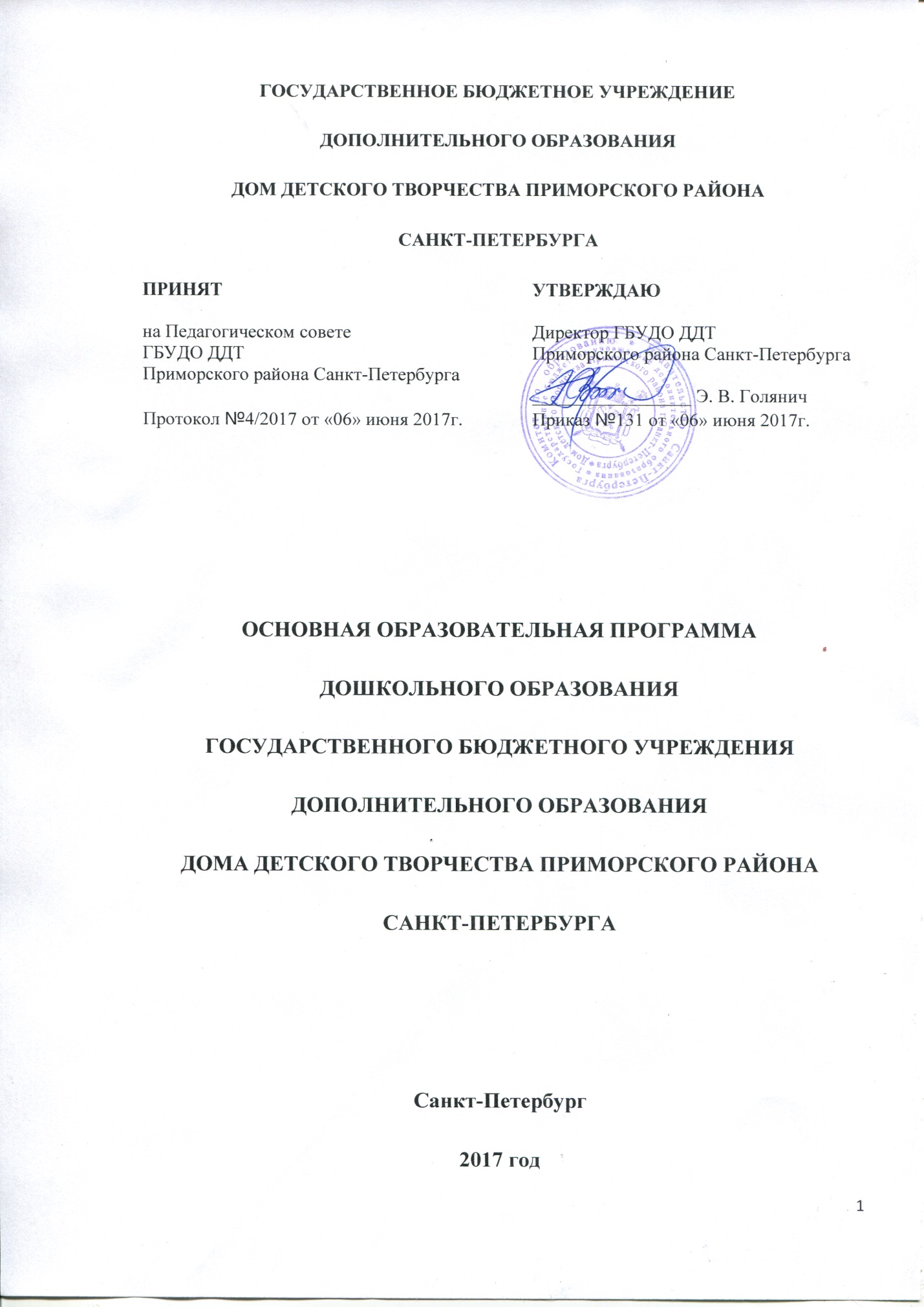 Структура основной образовательной программы дошкольного образования ГБУДО Дома детского творчества Приморского района Санкт-Петербурга ЦЕЛЕВОЙ РАЗДЕЛ1.1 Пояснительная запискаОсновная образовательная программа дошкольного образования Государственного бюджетного учреждения Дома детского творчества Приморского района Санкт-Петербурга (далее - Программа) разработана в соответствии с Федеральным государственным образовательным стандартом дошкольного образования (далее - ФГОС ДО), с учетом Примерной основной образовательной программы дошкольного образования (одобрена решением Федерального учебно-методического объединения по общему образованию (протокол от 20 мая 2015 г. №2/15)).Программа определяет и обеспечивает:	содержание и организацию образовательного процесса на уровне дошкольногообразования; продолжительность пребывания детей в Образовательномучреждении; формирование общей культуры, развитие физических,интеллектуальных и личностных качеств детей в различных видах деятельности сучетом их возрастных, индивидуальных, психологических и физиологическихособенностей, формирование предпосылок учебной деятельности,обеспечивающих социальную успешность, сохранение и укрепление здоровьядетей.Программа разработана в соответствии:Конвенцией ООН о правах ребенка, 1989г.;Конституцией РФ от 12.12.1993 (с изм. и доп.);Федеральным законом от 29.12.2012 № 273-ФЗ «Об образовании в Российской Федерации»;Постановлением Правительства РФ от 10.07.2013 № 582 «Об утверждении Правил размещения на официальном сайте ОО в информационно-телекоммуникационной сети «Интернет» и обновления информации об образовательной организации»;Приказом Министерства образования и науки Российской Федерации от 17.10.2013 № 1155 «Об утверждении федерального образовательного стандарта дошкольного образования»;«Порядком организации и осуществления образовательной деятельности по основным общеобразовательным программа — образовательным программам дошкольного образования» (Утвержден приказом Министерства образования и науки РФ от 30.08.2013 № 1014);Приказом МОиН РФ от 29.05.2014 № 785 «Об утверждении требований к структуре официального сайта ОО в информационно-телекоммуникационной сети «Интернет» и формату представления на нем информации»;Приказом Министерства образования и науки РФ от 8 апреля 2014 № 293 «Об утверждении Порядка приема на обучение по образовательным программамдошкольного образования» (зарегистрировано в Минюсте РФ 12 мая 2014, № 32220, вступил в силу 27 мая 2014);Приказом Министерства образования и науки РФ от 13.01.2014 № 8 «Об утверждении примерной формы договора об образовании по образовательным программам дошкольного образования»;Государственным реестром Примерных образовательных программ общего образования в соответствии с ФГОС (сайт Фгосреестр).Санитарно-эпидемиологическими требованиями к устройству, содержанию и организации режима работы в дошкольных организациях - СанПиН 2.4.1.3049-13 №26 от 15.05.2013 (с изменениями на 27.08.2015)Уставом Государственного бюджетного учреждения дополнительного образования детей Дома детского творчества Приморского района Санкт-Петербурга утвержденным распоряжением Комитета по образованию Санкт-Петербурга № 5776-р, от 08.12.2015;Бессрочной лицензией на право ведения образовательной деятельности: 78Л02 № 0000667, регистрационный номер № 1736 от 25.02.2016При разработке Программы учитывались: вид Образовательного учреждения, режим функционирования, контингент воспитанников, основные направления деятельности по уставу, а также лучшие педагогические традиции и достижения Образовательного учреждения.В Образовательное учреждение, согласно уставу, принимаются дети с 2 до 3 лет. В детском саду функционирует 1 группа.Программа может корректироваться в связи с изменениями: нормативно-правовой базы дошкольного образования; видовой структуры групп и др.Программа направлена на создание социальной ситуации развития дошкольников, социальных и материальных условий, открывающих возможности позитивной социализации ребенка, формирования у него доверия к миру, к людям и к себе, его личностного и познавательного развития, развития инициативы и творческих способностей посредством культуросообразных и возрастосообразпых видов деятельности в сотрудничестве со взрослыми и другими детьми, а также на обеспечение здоровья и безопасности детей.1.1.1 Цели и задачи реализации Программы.Цель Программы: проектирование социальных ситуаций развития ребенка и развивающей предметно-пространственной среда, обеспечивающих позитивную социализацию, мотивацию и поддержку индивидуальности детей через общение, игру, познавательно-исследовательскую деятельность и другие формы активности.Задачи:охрана и укрепление физического и психического здоровья детей, в том числе их эмоционального благополучия;обеспечение равных возможностей полноценного развития каждого ребёнка в период дошкольного детства независимо от места проживания, пола, нации, языка, социального статуса, психофизиологических особенностей;создание благоприятных условий развития детей в соответствии с их возрастными и индивидуальными особенностями, развитие способностей и творческого потенциала каждого ребенка как субъекта отношений с другими детьми, взрослыми и миром;объединение обучения и воспитания в целостный образовательный процесс на основе духовно-нравственных и социокультурных ценностей, принятых в обществе правил и норм поведения в интересах человека, семьи, общества;формирование общей культуры личности воспитанников, развитие их социальных, нравственных, эстетических, интеллектуальных, физических качеств, инициативности, самостоятельности и ответственности ребёнка, формирования предпосылок учебной деятельности;формирование социокультурной среды, соответствующей возрастным, индивидуальным, психологическим и физиологическим особенностям детей;обеспечение психолого-педагогической поддержки семьи и повышения компетентности родителей в вопросах развития и образования, охраны и укрепления здоровья детей.1.1.2 Принципы и подходы к формированию Программы.Основополагающие принципы построения Программы:Поддержка разнообразия детства. Возрастающая мобильность в обществе, экономике, образовании, культуре требует от людей умения ориентироваться в этом мире разнообразия, способности сохранять свою идентичность и в то же время гибко, позитивно и конструктивно взаимодействовать с другими людьми, способности выбирать и уважать право выбора других ценностей и убеждений, мнений и способов их выражения. Образовательное учреждение выстраивает образовательную деятельность с учетом региональной специфики, социокультурной ситуации развития каждого ребенка, его возрастных и индивидуальных особенностей, ценностей, мнений и способов их выражения.Сохранение уникальности и самоценности детства как важного этапа в общем развитии человека — полноценное проживание ребенком важного этапа детства (раннего детства), обогащение (амплификацию) детского развития.Позитивная социализация ребенка предполагает, что освоение ребенком культурных норм, средств и способов деятельности, культурных образцов поведения и общения с другими людьми, приобщение к традициям семьи, общества, государства происходят в процессе сотрудничества со взрослыми и другими детьми, направленного на создание предпосылок к полноценной деятельности ребенка в изменяющемся мире.Личностно-развивающий и гуманистический характер взаимодействия взрослых (родителей (законных представителей), педагогических и иных работников Образовательного учреждения) и детей. Личностно-развивающее взаимодействие является неотъемлемой составной частью социальной ситуации развития ребенка в организации, условием его эмоционального благополучия и полноценного развития.Содействие и сотрудничество детей и взрослых, признание ребенка полноценным участником (субъектом) образовательных отношений.Сотрудничество Образовательного учреждения с семьей. Сотрудничество с семьей, открытость в отношении семьи, уважение семейных ценностей и традиций, их учет в образовательной работе являются важнейшим принципом образовательной программы.Индивидуализация дошкольного образования — построение образовательной деятельности, открывающее возможности для индивидуализации образовательного процесса, появления индивидуальной траектории развития каждого ребенка с характерными для данного ребенка спецификой и скоростью, учитывающей его интересы, мотивы, способности и возрастно-психологические особенности.Возрастная адекватность образования. Этот принцип предполагает подбор педагогом содержания и методов дошкольного образования в соответствии с возрастными особенностями детей. Важно использовать все специфические виды детской деятельности (игру, коммуникативную и познавательно-исследовательскую деятельность, творческую активность, обеспечивающую художественно-эстетическое развитие ребенка), опираясь на особенности возраста и задачи развития, которые должны быть решены в дошкольном возрасте.Развивающее вариативное образование. Этот принцип предполагает, что образовательное содержание предлагается ребенку через разные виды деятельности с учетом его актуальных и потенциальных возможностей усвоения этого содержания и совершения им тех или иных действий, с учетом его интересов, мотивов и способностей.Полнота содержания и интеграция отдельных образовательных областей. В соответствии со ФГОС ДО Программа предполагает всестороннее социально-коммуникативное, познавательное, речевое, художественно-эстетическое и физическое развитие детей посредством различных видов детской активности.Инвариантность ценностей и целей при вариативности средств реализации и достижения целей Программы. Разработка Программы в соответствии с инвариантными ценностями и ориентирами, определенными ФГОС ДО и Примерной программой, но при этом Образовательное учреждение имеет право выбора способов их достижения, выбора образовательных программ, учитывающих многообразие конкретных социокультурных, географических, климатических условий реализации Программы, запросов родителей (законных представителей), интересов и предпочтений педагогов и т.п.Образовательная деятельность осуществляется в различных видах детской деятельности: игровой, коммуникативной, трудовой, познавательно-исследовательской, продуктивной, музыкально-художественной, двигательной активности, чтения в процессе совместной и самостоятельной деятельности детей, включая взаимодействие с семьей и социумом по реализации Программы.В раннем возрасте (2-3 года) - предметная деятельность и игры с составными и динамическими игрушками; экспериментирование с материалами и веществами (песок, вода, тесто и пр.); общение с взрослым и совместные игры со сверстниками под руководством взрослого; самообслуживание и действия с бытовыми предметами - орудиями (ложка, совок, лопатка и пр.); восприятие смысла музыки, сказок, стихов, рассматривание картинок, двигательная активность.1.1.3 Характеристики особенностей развития детей раннего возрастаГруппа раннего возраста (от 2 до 3 лет)На третьем году жизни дети становятся самостоятельнее. Продолжают развиваться предметная деятельность, деловое сотрудничество ребенка и взрослого; совершенствуются восприятие, речь, начальные формы произвольного поведения, игры, наглядно-действенное мышление, в конце года появляются основы наглядно-образного мышления.Развитие предметной деятельности связано с усвоением культурных способов действия с различными предметами. Совершенствуются соотносящие и орудийные действия.Умение выполнять орудийные действия развивает произвольность, преобразуя натуральные формы активности в культурные на основе предлагаемой взрослыми модели, которая выступает в качестве не только объекта для подражания, но и образца, регулирующего собственную активность ребенка.В ходе совместной с взрослыми предметной деятельности продолжает развиваться понимание речи. Слово отделяется от ситуации и приобретает самостоятельное значение. Дети продолжают осваивать названия окружающих предметов, учатся выполнять словесные просьбы взрослых, ориентируясь в пределах ближайшего окружения.Количество понимаемых слов значительно возрастает. Совершенствуется регуляция поведения в результате обращения взрослых к ребенку, который начинает понимать не только инструкцию, но и рассказ взрослых.Интенсивно развивается активная речь детей. К трем годам они осваивают основные грамматические структуры, пытаются строить сложные и сложноподчиненные предложения, в разговоре с взрослым используют практически все части речи. Активный словарь достигает примерно 1500-2500 слов.К концу третьего года жизни речь становится средством общения ребенка со сверстниками. В этом возрасте у детей формируются новые виды деятельности: игра, рисование, конструирование.Игра носит процессуальный характер, главное в ней - действия, которые совершаются с игровыми предметами, приближенными к реальности. В середине третьего года жизни широко используются действия с предметами-заместителями.Появление собственно изобразительной деятельности обусловлено тем, что ребенок уже способен сформулировать намерение изобразить какой-либо предмет. Типичным является изображение человека в виде «головонога» - окружности и отходящих от нее линий.На третьем году жизни совершенствуются зрительные и слуховые ориентировки, что позволяет детям безошибочно выполнять ряд заданий: осуществлять выбор из 2-3 предметов по форме, величине и цвету; различать мелодии; петь.Совершенствуется слуховое восприятие, прежде всего фонематический слух. К трем годам дети воспринимают все звуки родного языка, но произносят их с большими искажениями.Основной формой мышления является наглядно-действенная. Ее особенность заключается в том, что возникающие в жизни ребенка проблемные ситуации разрешаются путем реального действия с предметами.К концу третьего года жизни у детей появляются зачатки наглядно-образного мышления. Ребенок в ходе предметно-игровой деятельности ставит перед собой цель, намечает план действия и т. п.Для детей этого возраста характерна неосознанность мотивов, импульсивность и зависимость чувств и желаний от ситуации. Дети легко заражаются эмоциональным состоянием сверстников. Однако в этот период начинает складываться и произвольность поведения. Она обусловлена развитием орудийных действий и речи. У детей появляются чувства гордости и стыда, начинают формироваться элементы самосознания, связанные с идентификацией с именем и полом. Ранний возраст завершается кризисом трех лет. Ребенок осознает себя как отдельного человека, отличного от взрослого. У него формируется образ Я. Кризис часто сопровождается рядом отрицательных проявлений: негативизмом, упрямством, нарушением общения с взрослым и др. Кризис может продолжаться от нескольких месяцев до двух лет.1.2 Планируемые результаты освоения ПрограммыСпецифика дошкольного детства (гибкость, пластичность развития ребенка, высокий разброс вариантов его развития, его непосредственность и непроизвольность) не позволяет требовать от ребенка дошкольного возраста достижения конкретных образовательных результатов и обусловливает необходимость определения результатов освоения Программы в виде целевых ориентиров.Целевые ориентиры Программы базируются на ФГОС ДО и цели и задачах Программы и их следует рассматривать как социально-нормативные возрастные характеристики возможных достижений ребенка. Это ориентир для педагогов и родителей, обозначающий направленность воспитательной деятельности взрослых.Целевые ориентиры не подлежат непосредственной оценке; не являются непосредственным основанием оценки как итогового, так и промежуточного уровня развития детей; не являются основанием для их формального сравнения с реальными достижениями детей; не являются основой объективной оценки соответствия установленным требованиям образовательной деятельности и подготовки детей; не являются непосредственным основанием при оценке качества образования.Освоение Программы не сопровождается проведением промежуточных аттестаций и итоговой аттестации воспитанников.Целевые ориентиры образования в раннем возрастеК трем годам ребенок:Ребенок интересуется окружающими предметами, активно действует с ними, исследует их свойства, экспериментирует. Использует специфические, культурно фиксированные предметные действия, знает назначение бытовых предметов (ложки, расчески, карандаша и пр.) и умеет пользоваться ими. Проявляет настойчивость в достижении результата своих действий;Ребенок стремится к общению и воспринимает смыслы в различных ситуациях общения со взрослыми, активно подражает им в движениях и действиях, умеет действовать согласованно;Владеет активной и пассивной речью: понимает речь взрослых, может обращаться с вопросами и просьбами, знает названия окружающих предметов и игрушек; Проявляет интерес к сверстникам; наблюдает за их действиями и подражает им. Взаимодействие с ровесниками окрашено яркими эмоциями;В короткой игре воспроизводит действия взрослого, впервые осуществляя игровые замещения;Проявляет самостоятельность в бытовых и игровых действиях. Владеет простейшими навыками самообслуживания;Любит слушать стихи, песни, короткие сказки, рассматривать картинки, двигаться под музыку. Проявляет живой эмоциональный отклик на эстетические впечатления. Охотно включается в продуктивные виды деятельности (изобразительную деятельность, конструирование и др.);С удовольствием двигается — ходит, бегает в разных направлениях, стремится осваивать различные виды движения (подпрыгивание, лазанье, перешагивание и пр.).1.3 Развивающее оценивание качества образовательной деятельности по ПрограммеПрограммой предусмотрены следующие уровни системы оценки качества:диагностика развития ребенка, используемая как профессиональный инструмент педагога с целью получения обратной связи от собственных педагогических действий и планирования дальнейшей индивидуальной работы с детьми по Программе;внутренняя оценка, самооценка Образовательного учреждения;внешняя оценка Образовательного учреждения, в том числе независимая профессиональная и общественная оценка.Программой не предусматривается оценивание качества образовательной деятельности Образовательного учреждения на основе достижения детьми планируемых результатов освоения Программы.Реализация Программы включает систему мониторинга динамики развития детей, динамики их образовательных достижений, которая проводится педагогическими работниками в рамках педагогической диагностики (оценки индивидуального развития детей дошкольного возраста, связанной с оценкой эффективности педагогических действий и лежащей в основе их дальнейшего планирования). Педагогическая диагностика проводится в ходе наблюдений за активностью детей в спонтанной и специально организованной деятельности. Инструментарий для педагогической диагностики - карты наблюдений детского развития, позволяющие фиксировать индивидуальную динамику и перспективы развития каждого ребенка.Результаты педагогической диагностики могут использоваться исключительно для решения следующих образовательных задач:индивидуализации образования (в том числе поддержки ребенка, построения его образовательной траектории или профессиональной коррекции особенностей его развития);оптимизации работы с группой детей.На уровне Образовательного учреждения система оценки качества реализации Программы решает задачи:повышения качества реализации Программы;реализации требований ФГОС ДО к структуре, условиям и целевым ориентирам Программы;обеспечения объективной экспертизы деятельности Образовательного учреждения в процессе оценки качества Программы;задания ориентиров педагогам в их профессиональной деятельности и перспектив развития Образовательного учреждения;Система оценки качества дошкольного образования:включает оценку психолого-педагогических и других условий реализации Программы в пяти образовательных областях, определенных ФГОС ДО;учитывает образовательные предпочтения и удовлетворенность дошкольным образованием со стороны семьи ребенка;исключает использование оценки индивидуального развития ребенка в контексте оценки работы Образовательного учреждения;исключает унификацию и поддерживает вариативность программ, форм и методов дошкольного образования;способствует открытости по отношению к ожиданиям ребенка, семьи, педагогов, общества и государства;использует единые инструменты, оценивающие условия реализации Программы в Образовательном учреждении, как для самоанализа, так и для внешнего оценивания.II СОДЕРЖАТЕЛЬНЫЙ РАЗДЕЛ ПРОГРАММЫ2.1 Образовательная деятельность в соответствии с направлениями развития ребенкаСодержание Программы определяется в соответствии с направлениями развития ребенка, соответствует основным положениям возрастной психологии и дошкольной педагогики и обеспечивает единство воспитательных, развивающих и обучающих целей и задач. Задачи психолого-педагогической работы по формированию физических, интеллектуальных и личностных качеств детей решаются интегрировано в ходе освоения всех образовательных областей наряду с задачами, отражающими специфику каждой образовательной области.При этом решение программных образовательных задач предусматривается не только в рамках образовательной деятельности, но и в ходе режимных моментов - как в совместной деятельности взрослого и детей, так и в самостоятельной деятельности дошкольников.Инвариантная часть обеспечивает выполнение обязательной части образовательной программы дошкольного образования: выстроена в соответствии с Примерной основной образовательной программой дошкольного образования - (одобрена решениемФедерального учебно-методического объединения по общему образованию (протокол от 20 мая 2015 г. №2/15)).Вариативная часть сформирована на основе регионального компонента и основана на дополнительной программе О.Л. Князева, М.Д. Маханёва «Приобщение детей к истокам русской народной культуры».Образовательная цель программы:Приобщение детей ко всем видам национального искусства от архитектуры до живописи и орнамента, от пляски, сказки и музыки до театра.Приобщение детей к народной культуре является средством формирования их патриотических чувств и развития духовности.Данная программа направлена на активное приобретение детьми культурного богатства русского народа. Она основана на формировании эмоционально окрашенного чувства причастности детей к наследию прошлого, в том числе благодаря созданию особой среды, позволяющей как бы непосредственно с ним соприкоснуться.Приоритеты программы:1. Широкое использование фольклора во всех его проявлениях.2. Использование народных праздников и традиций в приобщении детей к народной культуре.3. Применение национальных предметов быта в оформлении интерьера детского сада.4. Ознакомление детей с народной декоративной росписью и народными промыслами. Содержание Программы обеспечивает развитие личности, мотивации и способностей детей в различных видах деятельности и охватывает следующие образовательные области:социально-коммуникативное развитие;познавательное развитие;речевое развитие;художественно-эстетическое развитие;физическое развитие.2.1.1. Образовательная область «Социально-коммуникативное развитие»Цель: позитивная социализация детей дошкольного возраста, приобщение детей к социокультурным нормам, традициям семьи, общества и государства.Задачи:Усвоение норм и ценностей, принятых в обществе, включая моральные и нравственные ценности.Развитие общения и взаимодействия ребёнка со взрослыми и сверстниками.Становление самостоятельности, целенаправленности и саморегуляции собственных действий.Развитие социального и эмоционального интеллекта, эмоциональной отзывчивости, сопереживания.Формирование уважительного отношения и чувства принадлежности к своей семье и к сообществу детей и взрослых в Образовательном учреждении.Формирование позитивных установок к различным видам труда и творчества.Формирование основ безопасного поведения в быту, социуме, природе.Формирование готовности к совместной деятельности со сверстниками. Направления:Развитие игровой деятельности детей с целью освоения различных социальных ролей. Формирование основ безопасного поведения в быту, социуме, природе.Трудовое воспитание.Патриотическое воспитание детей дошкольного возраста.1) Игровая деятельностьКлассификация игр детей раннего и дошкольного возраста(по Е.В. Зворыгиной и С.Л. Новоселовой)Структурные элементы игрыСюжетная самодеятельная игра как деятельность предъявляет ребенку ряд требований, способствующих формированию психических новообразований:• действие в воображаемом плане способствует развитию символической функции мышления;наличие воображаемой ситуации способствует формированию плана представлений;игра направлена на воспроизведение человеческих взаимоотношений, следовательно, она способствует формированию у ребенка способности определенным образом в них ориентироваться;необходимость согласовывать игровые действия способствует формированию реальных взаимоотношений между играющими детьми.Принципы руководства сюжетно-ролевой игрой:Для того, чтобы дети овладели игровыми умениями, воспитатель должен играть вместе с ними.На каждом возрастном этапе игра развертывается особым образом, так, чтобы детьми «открывался» и усваивался новый, более сложный способ построения игры.На каждом возрастном этапе при формировании игровых умений необходимо ориентировать детей как на осуществление игрового действия, так и на пояснение его смысла партнерам.Руководя сюжетно-ролевой игрой, педагог должен помнить:об обязательном общении с детьми: диалогическом общении, полилогическом общении, предполагающем диалог с несколькими участниками игры одновременно (во время многоотраслевого сюжетного построения) и воспитывающем полифоничное слуховое восприятие;создании проблемных ситуаций, позволяющих стимулировать творческие проявления детей в поиске решения задачи.Немаловажно способствовать развитию игры, используя прямые (предполагают «вмешательство» взрослого в виде прямого показа и руководства деятельностью) и косвенные (предполагают ненавязчивое побуждение к деятельности) воздействия на игру и играющих.2) Нравственно-патриотическое воспитание.Цель: воспитание петербуржца в лучших традициях петербургской культуры, формирование гражданской позиции и чувства любви к родному городу, родной стране, осознания своей причастности к истории города, страны через судьбу собственной семьи, личного отношения к прошлому и настоящему Санкт-Петербурга и России.      Воспитание чувства патриотизма у дошкольника - процесс сложный и длительный, требующий от педагога большой личной убеждённости и вдохновения. Эта весьма кропотливая работа должна вестись систематически, планомерно во всех группах, в разных видах деятельности в следующей последовательности: воспитание любви к близким, к семье, к детскому саду, к родному городу, к своей стране.Система работы включает в себя решение следующих задач:Воспитание привязанности, любви к близким людям, формирование понятий «семья», «дом».Введение ребенка в социальную среду - детский сад, формирование общечеловеческих ценностей, развитие коммуникативных навыков, воспитание уважения к сотрудникам детского сада.Развитие и поддержка творческой активности детей, воспитание положительно-созидательного отношения ребенка ко всему окружающему.Активное включение родителей в работу детского сада по формированию гражданской принадлежности ребенка.Основу содержания гражданско-патриотического воспитания составляют общечеловеческие ценности. Из всего спектра общечеловеческих ценностей, имеющих особое значение для содержания и организации воспитательного процесса можно выделить следующие:«Человек» - абсолютная ценность, «мера всех вещей». Сегодня гуманизму возвращается его индивидуальное начало, из средства человек становиться целью. Личность ребенка становится реальной ценностью.«Семья» - первый коллектив ребенка и естественная среда его развития, где закладываются основы будущей личности. Необходимо возрождать в людях чувства чести рода, ответственность за фамилию, перестроить взгляды на роль семьи, ее природное назначение.«Труд» - основа человеческого бытия, «вечное естественное условие человеческой жизни». Приобщение детей к труду всегда было важной частью воспитания. «Культура» - богатство, накопленное человечеством в сфере духовной и материальной жизни людей, высшее проявление творческих сил и способностей человека. Воспитание должно быть культуросообразно. Задача педагога - помочь воспитанникам в овладении духовной культурой своего народа, при этом надо иметь в виду, что одна из главных особенностей русского национального характера - высокая духовность.«Земля» - общий дом человечества. Это земля людей и живой природы. Важно подвести детей к пониманию, что будущее Земли зависит от того, как к ней относятся люди. На данном этапе неоценимо экологическое воспитание, формирование интереса к общечеловеческим проблемам.Формы работы и средства:рассказывание детям дидактических сказок и историй;игровые технологии: игры-экспериментирования, словесные игры, игры-фантазии, игры-драматизации;практики визуализации: конструирование, макетирование, рисование, аппликация, образных этюды и пластические игры;праздничный событийный календарь;экскурсии с родителями в выходные дни по историческим и памятным местам Санкт-Петербурга.3) Формирование основ безопасности жизнедеятельности Цели: формирование основ безопасности собственной жизнедеятельности, предпосылок экологического сознания (безопасности окружающего мира)Задачи:формирование представлений об опасных для человека и окружающего мира природы ситуациях и способах поведения в них;приобщение к правилам безопасного для человека и окружающего мира природы поведения;передачу детям знаний о правилах безопасности дорожного движения в качестве пешехода и пассажира транспортного средства;формирование осторожного и осмотрительного отношения к потенциально опасным для человека и окружающего мира природы ситуациям.Основные направления работы:Усвоение дошкольниками первоначальных знаний о правилах безопасного поведения;Формирование у детей качественно новых двигательных навыков и бдительного восприятия окружающей обстановки;Развитие у детей способности к предвидению возможной опасности в конкретной меняющейся ситуации и построению адекватного безопасного поведения;Основные принципы работы:Принцип полноты.Принцип системности.Принцип учета условий городской  местности.Принцип возрастной адресованностиПринцип интеграции.Принцип координации деятельности педагогов.Принцип преемственности взаимодействия с ребенком в условиях Образовательного учреждения и семье.Содержание работыРебенок и другие люди:О несовпадении приятной внешности и добрых намерений.Опасные ситуации контактов с незнакомыми людьми.Ситуации насильственного поведения со стороны незнакомого взрослого.Ребенок и другие дети, в том числе подросток.Если «чужой» приходит в дом.Ребенок и природа:В природе все взаимосвязано.Загрязнение окружающей среды.Ухудшение экологической ситуации.Бережное отношение к живой природе.Контакты с животными.Восстановление окружающей среды.Ребенок дома:Прямые запреты и умение правильно обращаться с некоторыми предметами.Открытое окно, балкон как источник опасности.Экстремальные ситуации в быту.4) Развитие трудовой деятельности.Цель: формирование положительного отношения к труду.Задачи:Воспитание в детях уважительного отношения к труженику и результатам его труда, желания подражать ему в своей деятельности, проявлять нравственные качества.Обучение детей трудовым умениям, навыкам организации и планирования своего труда, осуществлению самоконтроля и самооценки.Воспитание нравственно-волевых качеств (настойчивости, целеустремленности, ответственности за результат своей деятельности), привычки к трудовому усилию.Воспитание нравственных мотивов деятельности, побуждающих включаться в труд при необходимости.Воспитание гуманного отношения к окружающим: умения и желания включаться в совместный труд со сверстниками, проявлять доброжелательность, активность и инициативу, стремление к качественному выполнению общего дела, осознания себя как члена детского общества.Компоненты трудовой деятельностиОценка достигнутого результата с точки зрения его важности для самого ребенка и для всей группы.Мотивы, побуждающие детей к труду:интерес к процессу действий;интерес к будущему результату;интерес к овладению новыми навыками;соучастие в труде совместно с взрослыми;осознание своих обязанностей;осознание смысла, общественной важности труда. Чем выше уровень развития трудовой деятельности, тем выше ее воспитательный потенциал.Своеобразие трудовой деятельности детей:«субъективная значимость труда», то есть оценка результата не с точки зрения выполненного объема работы, а с учетом проявления заботливости, настойчивости, затраченных трудовых или волевых усилий.связь с игрой, которая проявляется:в манипулятивных действиях детей, исполняющих роли взрослых;в продуктивных действиях, составляющих сюжет игры;во включении игровых действий в трудовой процесс;в ролевом поведении ребенка, создающего образ труженика.Виды труда:Самообслуживание.Хозяйственно-бытовой труд.Труд в природе.Ручной труд.Ознакомление с трудом взрослых.Формы организации трудовой деятельности:Поручения: простые и сложные;эпизодические и длительные;коллективные.Типы организации труда детейИндивидуальный труд.Труд рядом.Общий труд.Совместный труд.Особенности структуры и формы детской трудовой деятельностиМетоды и приемы трудового воспитания детей:группа методов: формирование нравственных представлений, суждений, оценок.Решение маленьких логических задач, загадок.Приучение к размышлению, логические беседы.Беседы на этические темы.Чтение художественной литературы.Рассматривание иллюстраций.Рассказывание и обсуждение картин, иллюстраций.Задачи на решение коммуникативных ситуаций.Придумывание сказок.      II группа методов: создание у детей практического опыта трудовой деятельности.Приучение к положительным формам общественного поведения.Показ действий.Пример взрослого и детей.Целенаправленное наблюдение.Разыгрывание коммуникативных ситуаций.2.1.2 Образовательная область «Познавательное развитие»Цель: развитие познавательных интересов и познавательных способностей детей, которые можно подразделить на сенсорные, интеллектуально-познавательные и интеллектуально-творческие.Задачи:Развитие интересов детей, любознательности и познавательной мотивации.Формирование познавательных действий, становление сознания.Развитие воображения и творческой активности.Формирование первичных представлений о себе, других людях, объектах окружающего мира, о свойствах и отношениях объектов окружающего мира (форме, цвете, размере, материале, звучании, ритме, темпе, количестве, числе, части и целом, пространстве и времени, движении и покое, причинах и следствиях и др.).Формирование первичных представлений о малой родине и Отечестве, представлений о социокультурных ценностях народа, об отечественных традициях и праздниках.Формирование первичных представлений о планете Земля как общем доме людей, об особенностях её природы, многообразии стран и народов.Детское экспериментированиеЗаконы общего дома природы:Все живые организмы имеют равное право на жизньВ природе всё взаимосвязаноВ природе ничто никуда не исчезает, а переходит из одного состояния в другое.Задачи ознакомления дошкольников с социальным миром:Сформировать у ребенка представление о себе как о представителе человеческого рода.Сформировать у ребенка представлений о людях, живущих на Земле, об их чувствах, поступках, правах и обязанностях; о разнообразной деятельности людей.На основе познания развивать творческую, свободную личность, обладающую чувством собственного достоинства и уважением к людям.Триединая функция знании о социальном мире:Знания должны нести информацию (информативность знаний).Знания должны вызывать эмоции, чувства, отношения (эмоциогенность знаний).Знания должны побуждать к деятельности, поступкам (побудительность).Формы организации образовательной деятельностиПознавательные эвристические беседы.Чтение художественной литературы.Изобразительная и конструктивная деятельность.Экспериментирование и опыты.Музыка.Игры (сюжетно-ролевые, драматизации, подвижные).Наблюдения.Трудовая деятельность.Праздники и развлечения.Индивидуальные беседы.2.1.3. Образовательная область «Речевое развитие»Цель: Формирование устной речи и навыков речевого общения с окружающими на основе овладения литературным языком своего народа.Задачи:Овладение речью как средством общения и культуры.Обогащение активного словаря.Развитие связной, грамматически правильной диалоговой и монологической речи.Развитие речевого творчества.Знакомство с книжной культурой, детской литературой, понимание на слух текстов различных жанров детской литературы.Формирование звуковой аналитико-синтетической активности как предпосылки обучения грамоте.Развитие звуковой и интонационной культуры речи, фонематического слуха.               Принципы развития речи.Принцип взаимосвязи сенсорного, умственного и речевого развития.Принцип коммуникативно-деятельного подхода к развитию речи.Принцип развития языкового чутья.Принцип формирования элементарного сознания явлений языка.Принцип взаимосвязи работы над различными сторонами речи.Принцип обогащения мотивации речевой деятельности.Принцип обогащения активной языковой               практики                Основные направления работы:Развитие словаря: освоение значений слов и их уместное употребление в соответствии с контекстом высказывания, с ситуацией, в которой происходит общение.Воспитание звуковой культуры речи: развитие восприятия звуков родной речи и произношения.Формирование грамматического строя:морфология (изменение слов по родам, числам, падежам);синтаксис (освоение различных типов словосочетаний и предложений);словообразование.                 4. Развитие связной речи:диалогическая (разговорная) речь;монологическая речь (рассказывание).                 5. Формирование элементарного осознания явлений языка и речи:   различение звука и слова, нахождение места звука в слове.                 6. Воспитание любви и интереса к художественному слову.Методы развития речи:Наглядные:непосредственное наблюдение и его разновидности (наблюдение в природе, экскурсии);опосредованное наблюдение (изобразительная наглядность: рассматривание игрушек, картин, рассказывание по игрушкам и картинам.).                2. Словесные:чтение и рассказывание художественных произведений;заучивание наизустьпересказ;общая беседа;рассказывание без опоры на наглядный материал.                 3. Практические:дидактические игры;игры-драматизации, инсценировки,дидактические упражнения, пластические этюды, хороводные игры.Средства развития речи:Общение взрослых и детей.Культурная языковая среда.Обучение родной речи в организованной деятельности.Художественная литература.Изобразительное искусство, музыка, театр.Непосредственно образовательная деятельность по другим разделам программы. Воспитание любви и интереса к художественному слову, знакомство детей с художественной литературой.Цель: Формирование интереса и потребности в чтении (восприятии книг).Задачи.Вызывать интерес к художественной литературе как средству познания, приобщения к словесному искусству, воспитания культуры чувств и переживанийПриобщение к словесному искусству, в том числе развитие художественного восприятия и эстетического вкусаФормировать и совершенствовать связную речь, поощрять собственное словесное творчество через прототипы, данные в художественном тексте
  Формы работы:Чтение литературного произведения.Рассказ литературного произведения.Беседа о прочитанном произведении.Обсуждение литературного произведения.Инсценирование литературного произведения. Театрализованная игра.Игра на основе сюжета литературного произведения.Продуктивная деятельность по мотивам прочитанного.Ситуативная беседа по мотивам прочитанного.Основные принципы организации работы по воспитанию у детей интереса к художественному словуЕжедневное чтение детям вслух является обязательным и рассматривается как традиция.В отборе художественных текстов учитываются предпочтения педагогов и особенности детей, а также способность книги конкурировать с видеотехникой не только на уровне содержания, но и на уровне зрительного ряда.Отказ от обучающих занятий по ознакомлению с художественной литературой в пользу свободного непринудительного чтения2.1.4. Образовательная область «Художественно-эстетическое развитие»Цель: достижение целей формирования интереса к эстетической стороне окружающей действительности, удовлетворение потребности детей в самовыражении.Задачи:Развитие предпосылок ценностно-смыслового восприятия и понимания произведений искусства (словесного, музыкального, изобразительного), мира природы.Становление эстетического отношения к окружающему миру.Формирование элементарных представлений о видах искусства.Восприятие музыки, художественной литературы, фольклора.Стимулирование сопереживания персонажам художественных произведений.Реализация самостоятельной творческой деятельности детей (изобразительной, конструктивно-модельной, музыкальной и др.).Задачи художественно-эстетического развития в младшем дошкольном возрасте:Эстетическое восприятие мира природы:Побуждать детей наблюдать за окружающей живой природой, всматриваться, замечать красоту природы.Обогащать яркими впечатлениями от разнообразия красоты природы.Воспитывать эмоциональный отклик па окружающую природу.Воспитывать любовь ко всему живому, умение любоваться, видеть красоту вокруг себя.2.    Эстетическое восприятие социального мира:Дать детям представление о том, что все люди трудятся.Воспитывать интерес, уважение к труду, людям труда.Воспитывать бережное отношение к окружающему предметному миру.Формировать интерес к окружающим предметам.Уметь обследовать их, осуществлять простейший сенсорный анализ, выделять ярко выраженные свойства, качества предмета.Различать эмоциональное состояние людей. Воспитывать чувство симпатии к другим детям.3.    Художественное восприятие произведений искусства:Развивать эстетические чувства, художественное восприятие ребенка.Воспитывать эмоциональный отклик на произведения искусства.Учить замечать яркость цветовых образов изобразительного и прикладного искусства.Учить выделять средства выразительности в произведениях искусства.Учить делиться своими впечатлениями со взрослыми, сверстниками.Формировать эмоционально-эстетическое отношение ребенка к народной культуре.4.     Художественно-изобразительная деятельность:Развивать интерес детей к изобразительной деятельности, к образному отражению увиденного, услышанного, прочувствованного.Формировать представления о форме, величине, строении, цвете предметов, упражнять в передаче своего отношения к изображаемому, выделять главное в предмете и его признаки, настроение.Учить создавать образ из округлых форм и цветовых пятен.Учить гармонично располагать предметы на плоскости листа.Развивать воображение, творческие способности.Учить видеть средства выразительности в произведениях искусства (цвет, ритм, объем).Знакомить с разнообразием изобразительных материалов.1) Художественно-изобразительная деятельность Принципы, обусловленные особенностями художественно-эстетической деятельности:Эстетизация предметно-развивающей среды и быта в целом.Культурное обогащение (амплификации) содержания изобразительной деятельности, в соответствии с особенностями познавательного развития детей разных возрастов.Взаимосвязь продуктивной деятельности с другими видами детской активности.Интеграция различных видов изобразительного искусства и художественной деятельности.Эстетический ориентир на общечеловеческие ценности (воспитание человека думающего, чувствующего, созидающего, рефлектирующего).Обогащение сенсорно-чувственного опыта.Организация тематического пространства (информационного поля) - основы для развития образных представлений;Взаимосвязь обобщённых представлений и обобщённых способов действий, направленных на создание выразительного художественного образа.Естественная радость (радость эстетического восприятия, чувствования и деяния, сохранение непосредственности эстетических реакций, эмоциональной открытости).Педагогические условия необходимые для эффективного художественного развития детей дошкольного возраста:Формирование эстетического отношения и художественных способностей в активной творческой деятельности детей.Создание развивающей среды для занятий по рисованию, лепке,  художественному труду и самостоятельного детского творчества.        Модель эстетического отношения к окружающему миру.Способность эмоционального переживания.Способность к активному усвоению художественного опыта (эстетической апперцепции), к самостоятельной творческой деятельности, к саморазвитию и экспериментированию (поисковым действиям).Специфические художественные и творческие способности (восприятие, исполнительство и творчество).Методы эстетического воспитания:Метод пробуждения ярких эстетических эмоций и переживаний с целью овладения даром сопереживания.Метод побуждения к сопереживанию, эмоциональной отзывчивости на прекрасное в окружающем мире.Метод сенсорного насыщения (без сенсорной основы немыслимо приобщение детей к художественной культуре).Метод эстетического выбора («убеждения красотой»), направленный на формирование эстетического вкуса; метод разнообразной художественной практики.Метод сотворчества (с педагогом, народным мастером, художником, сверстниками).Метод нетривиальных (необыденных) творческих ситуаций, пробуждающих интерес к художественной деятельности.Метод эвристических и поисковых ситуаций.Детское конструированиеВиды детского конструированияИз строительного материала.Из бумаги.Ил природного материала.Из промышленных отходов.Из деталей конструкторов.Из крупно- габаритных модулей.Формы организации обучения конструированию:Конструирование по модели.Конструирование по условиям.Конструирование по образцу.Конструирование по замыслу.Конструирование по теме.Конструирование по чертежам и схемам.Взаимосвязь конструирования и игры:Ранний возраст: конструирование слито с игрой.       3) Музыкальное развитие.Цель: развитие музыкальности детей и их способности эмоционально воспринимать музыку в режимных моментах.Задачи:Развитие музыкально-художественной деятельности.Приобщение к музыкальному искусству.Развитие воображения и творческой активности.Направления образовательной работы:Слушание.Пение.Музыкально-ритмические движения.Игра на детских музыкальных инструментах.Развитие детского творчества (песенного, музыкально-игрового, танцевального).         Методы музыкального развития:Наглядный: сопровождение музыкального ряда изобразительным, показ движений.Словесный: беседы о различных музыкальных жанрах.Словесно-слуховой: пение.Слуховой: слушание музыки.Игровой: музыкальные игры.Практический: разучивание песен, танцев, воспроизведение мелодий.Содержание работы: «Слушание»:ознакомление с музыкальными произведениями, их запоминание, накопление музыкальных впечатлений;развитие музыкальных способностей и навыков культурного слушания музыки;развитие способности различать характер песен, инструментальных пьес, средств их выразительности; формирование музыкального вкуса;развитие способности эмоционально воспринимать музыку.Содержание работы: «Пение»формирование у детей певческих умений и навыков;обучение детей исполнению песен на занятиях и в быту, с помощью воспитателя и самостоятельно, с сопровождением и без сопровождения инструмента;развитие музыкального слуха, т.е. различение интонационно точного и неточного пения, звуков по высоте, длительности, слушание себя при пении и исправление своих ошибок;развитие певческого голоса, укрепление и расширение его диапазона.Содержание раздела «Музыкально-ритмические движения»развитие музыкального восприятия, музыкально-ритмического чувства и в связи с этим ритмичности движений;обучение детей согласованию движений с характером музыкального произведения, наиболее яркими средствами музыкальной выразительности, развитие пространственных и временных ориентировок;обучение детей музыкально-ритмическим умениям и навыкам через игры, пляски и упражнения;развитие художественно-творческих способностей.Содержание работы: «Игра на детских музыкальных инструментах»совершенствование эстетического восприятия и чувства ребенка; становление и развитие	волевых	качеств:	выдержка, настойчивость, целеустремленность, усидчивость;развитие сосредоточенности, памяти, фантазии, творческих способностей, музыкального вкуса;знакомство с детскими музыкальными инструментами и обучение детей игре на них;развитие координации музыкального мышления и двигательных функций организма.Содержание работы: «Творчество»: песенное, музыкально-игровое, танцевальное;импровизация на детских музыкальных инструментахразвивать способность творческого воображения при восприятии музыки; способствовать активизации фантазии ребенка, стремлению к достижению самостоятельно поставленной задачи, к поискам форм для воплощения своего замысла;развивать способность к песенному, музыкально-игровому, танцевальному творчеству, к импровизации на инструментах.2.1.5. Образовательная область «Физическое развитие»Цель:гармоничное физическое развитие;формирование интереса и ценностного отношения к занятиям физической культурой;формирование основ здорового образа жизни.Задачи:Оздоровительные:охрана жизни и укрепление здоровья, обеспечение нормального функционирования всех органов и систем организм;всестороннее физическое совершенствование функций организма;повышение работоспособности и закаливание.2)  Образовательные:формирование двигательных умений и навыков;развитие физических качеств;овладение ребенком элементарными знаниями о своем организме, роли физических упражнений в его жизни, способах укрепления собственного здоровья.3)  Воспитательные:формирование интереса и потребности в занятиях физическими упражнениями;разностороннее гармоничное развитие ребенка (не только физическое, но и умственное, нравственное, эстетическое, трудовое).Формы организации физического развития:Физкультурно-оздоровительная работа в режиме дня:утренняя гимнастика подвижные игры и физические упражненияфизкультминутки и динамические паузы.Самостоятельная двигательная деятельность детей.2.2 Вариативные формы, способы, методы и средства реализации ПрограммыВедущая деятельность детей в возрастных периодахОбразовательный процесс в Образовательном учреждении предусматривает решение программных образовательных задач в рамках непрерывной образовательной деятельности и при проведении режимных моментов и включает в себя:совместную взросло-детскую (партнерскую) деятельность;свободную самостоятельную деятельность детей.V	v •*Система образовательного процесса в Образовательном учрежденииОсновные формы работы в раннем возрасте (2-3 года)Совместная образовательная деятельность предполагает индивидуальную, подгрупповую и групповую формы организации образовательной работы с воспитанниками. Она строится на:субъектной (партнерской, равноправной) позиции взрослого и ребенка;диалогическом (а не монологическом) общении взрослого с детьми;продуктивном взаимодействием ребенка со взрослыми и сверстниками;партнерской формой организации образовательной деятельности (возможностью свободного размещения, перемещения, общения детей и др.)Совместная деятельность организуются как совместная интегративная деятельность педагогов с детьми, которая включает различные виды детской деятельности: в раннем возрасте (2 года - 3 года) - предметная деятельность и игры с составными и динамическими игрушками; экспериментирование с материалами и веществами (песок, вода, тесто и пр.), общение с взрослым и совместные игры со сверстниками под руководством взрослого, самообслуживание и действия с бытовыми предметами-орудиями (ложка, совок, лопатка и пр.), восприятие смысла музыки, сказок, стихов, рассматривание картинок, двигательная активность.Самостоятельная деятельность предполагает свободную деятельность воспитанников в условиях созданной педагогами (в том числе совместно с детьми, родителями) развивающей предметно-пространственной образовательной среды и:обеспечивает выбор каждым ребенком деятельности по интересам;позволяет ему взаимодействовать со сверстниками или действовать индивидуально;содержит в себе проблемные ситуации и направлена на самостоятельное решение ребенком разнообразных задач;позволяет на уровне самостоятельности освоить (закрепить, апробировать) материал, изучаемый в совместной деятельности со взрослым.Образовательный процесс троится, учитывая контингент воспитанников, их индивидуальные и возрастные особенности, социальный заказ родителей.При организации воспитательно-образовательного процесса обеспечивается единство воспитательных, развивающих и обучающих целей и задач, при этом решаются поставленные цели и задачи, избегая перегрузки детей, на необходимом и достаточном материале, максимально приближаясь к разумному «минимуму». Построение образовательного процесса на комплексно-тематическом принципе с учетом интеграции образовательных областей дает возможность достичь этой цели.Построение всего образовательного процесса вокруг одной центральной темы дает большие возможности для развития детей. Темы помогают организовать информацию оптимальным способом. У дошкольников появляются многочисленные возможности для практики, экспериментирования, развития основных навыков, понятийного мышления.Тематический принцип построения образовательного процесса позволяет легко вводить региональные и культурные компоненты, учитывать специфику дошкольного учреждения.Введение похожих тем в различных возрастных группах обеспечивает достижение единства образовательных целей и преемственности в детском развитии на протяжении всего дошкольного возраста, органичное развитие детей в соответствии с их индивидуальными возможностями.Тематический подход позволяет оптимально организовать образовательный процесс для детей с особыми потребностями.Одной теме следует уделять не менее одной недели. Оптимальный период - 2-3 недели.Тема должна быть отражена в подборе материалов, находящихся в группе, и в центрах активности.Содержание Программы реализуется с учетом принципа интеграции образовательных областей и комплексно-тематического принципа построения воспитательно-образовательного процесса, который предусматривает объединение комплекса различных видов специфических детских деятельностей вокруг единой «темы».Формы образовательной деятельности с детьмиСогласно теории Л.С. Выготского и его последователей, процессы воспитания и обучения не сами по себе непосредственно развивают ребенка, а лишь тогда, когда они имеют деятельностные формы и обладают соответствующим содержанием, поэтому содержание программы реализуется в приемлемых формах для ребенка дошкольного возраста: игровой, коммуникативной, трудовой, двигательной, познавательно-исследовательской, музыкально-художественной, восприятия художественной литературы как особый вид детской деятельности и продуктивной.Схема развития любого вида деятельности такова: сначала она осуществляется в совместной деятельности со взрослым, затем в совместной деятельности со сверстниками и становится самодеятельностью.Образовательный процесс построен на адекватных возрасту формах работы с детьми. Соотношение видов детской деятельности и форм образовательной деятельности с детьми дошкольного возраста показано в таблице.Детская деятельность в образовательном процессеОсобенности организации образовательного процесса в группах раннего возрастаВ соответствии с возрастными особенностями ребенка раннего возраста, основными направлениями образовательной деятельности с детьми являются:развитие предметной деятельности и познавательных способностей детей;общение;развитие игровой деятельности;самообслуживание;восприятие музыки, художественной литературы;двигательная активность,экспериментированиеДеятельность детей раннего возрастаПроектирование воспитательно-образовательного процессаВоспитательно-образовательный процесс строится с учетом контингента воспитанников, их индивидуальных и возрастных особенностей, социального заказа родителей.При организации воспитательно-образовательного процесса необходимо обеспечить единство воспитательных, развивающих и обучающих целей и задач, при этом следует решать поставленные цели и задачи, избегая перегрузки детей, на необходимом и достаточном материале, максимально приближаясь к разумному «минимуму». Построение образовательного процесса на комплексно-тематическом принципе с учетом интеграции образовательных областей дает возможность достичь этой цели.Построение всего образовательного процесса вокруг одной центральной темы дает большие возможности для развития детей.Выделение основной темы периода не означает, что абсолютно вся деятельность детей должна быть посвящена этой теме. Цель введения основной темы периода - интегрировать образовательную деятельность и избежать неоправданного дробления детской деятельности по образовательным областям.Тематический принцип построения образовательного процесса позволяет органично вводить региональные и культурные компоненты, учитывать специфику Образовательного учреждения.Одной теме следует уделять не менее одной недели. Оптимальный период - 2-3 недели. Тема должна быть отражена в подборе материалов, находящихся в группе и центрах (уголках) развития.Планирование образовательной деятельности при работе по пятидневной неделе в группе кратковременного пребывания детей раннего возраста2.3.Особенности образовательной деятельности разных видов и культурных практик. Педагогические технологии, используемые в работе с детьми1) Технологии личностно-ориентированного взаимодействия педагога с детьми Характерные особенности:Смена педагогического воздействия на педагогическое взаимодействие; изменение направленности педагогического «вектора» - не только от взрослого к ребенку, но и от ребенка к взрослому;Основной доминантой является выявление личностных особенностей каждого ребенка как индивидуального субъекта познания и других видов деятельности;Содержание образования не должно представлять собой только лишь набор социокультурных образцов в виде правил, приемов действия, поведения, оно должно включать содержание субъектного опыта ребенка как опыта его индивидуальной жизнедеятельности, без чего содержание образования становится обезличенным, формальным, невостребованным.Характерные черты личностно-ориентированного взаимодействия педагога с детьми:создание педагогом условий для максимального влияния образовательного процесса на развитие индивидуальности ребенка (актуализация субъектного опыта детей;оказание помощи в поиске и обретении своего индивидуального стиля и темпа деятельности, раскрытии и развитии индивидуальных познавательных процессов и интересов;содействие ребенку в формировании положительной Я-концепции, развитии творческих способностей, овладении умениями и навыками самопознания).Интегрированные свойства личности педагога, которые в основном определяют успешность в личностно-ориентированном взаимодействии:Социально-педагогическая ориентация — осознание педагогом необходимости отстаивания интересов, прав и свобод ребенка на всех уровнях педагогической деятельности.Рефлексивные способности, которые помогут педагог остановиться, оглянуться, осмыслить то, что он делает: «Не навредить!»Методологическая культура - система знаний и способов деятельности, позволяющих грамотно, осознанно выстраивать свою деятельность в условиях выбора образовательных альтернатив; одним из важных элементов этой культуры является умение педагога мотивировать деятельность своих воспитанников.2) Здоровьесберегающие педагогические технологии2.4 Особенности взаимодействия педагогического коллектива с семьямивоспитанниковВ основе системы взаимодействия дошкольного учреждения с семьями воспитанников лежит идея о том, что за воспитание детей несут ответственность родители, а все остальные институты призваны поддержать и дополнить их воспитательную деятельность (Закон «Об образовании в Российской Федерации», ст. 44). И здесь важен принцип не параллельности, а принцип сотрудничества и взаимодействия.В основу совместной деятельности семьи и дошкольного учреждения заложены следующие принципы:единый подход к процессу воспитания ребёнка;открытость дошкольного учреждения для родителей;взаимное доверие во взаимоотношениях педагогов и родителей;уважение и доброжелательность друг к другу;дифференцированный подход к каждой семье;равно ответственность родителей и педагогов.При этом решаются выделенные нами как приоритетные, следующие задачи:повышение педагогической культуры родителей;приобщение родителей к участию в жизни детского сада через поиск и внедрение наиболее эффективных форм работы;изучение семьи и установление контактов с ее членами для согласования воспитательных воздействий на ребенка.установление взаимосвязи Образовательного учреждения и семьи: создание единого пространства семья — детский сад, в котором всем участникам педагогического процесса будет комфортно, интересно, безопасно, полезно и эмоционально благополучно.Виды взаимоотношений:Сотрудничество - это общение на равных, где ни одной из сторон взаимодействия не принадлежит привилегия указывать, контролировать, оценивать;Взаимодействие - способ организации совместной деятельности, которая осуществляется на основании социальной перцепции и с помощью общения.Формы информационного взаимодействия с родителями по основным направлениям развития ребенка.Здоровье и физическое развитиеПерсонализация передачи информации о здоровье каждого ребенка, реализуемой разнообразными средствами.Определение и использование здоровьесберегающих технологий.Познавательное и речевое развитиеОзнакомление родителей с основными показателями речевого развития детей (звуковая культура речи, фонетическая, грамматическая, лексическая сторона речи, связная речь).Индивидуальное обсуждение с родителями результатов обследования познавательно-речевого развития детей при их личной встрече воспитателями.Привлечение родителей к проведению работы в семье по расширению кругозора детей посредством чтения по рекомендованным спискам произведений художественной литературы.Создание в группе «коллекций» - наборы открыток, календарей, минералов и др. предметов для познавательно-творческой работы.Воскресные экскурсии ребёнка с родителями по району проживания, городу с целью знакомства. Совместные выставки игр-самоделок с целью демонстрации вариативного использования бросового материала в познавательно-трудовой деятельности и детских игр.Совместные наблюдения явлений природы, общественной жизни с оформлением плакатов, которые становятся достоянием группы.Социально-коммуникативное развитиеОзнакомление родителей с основными показателями социального развития детей (игровое взаимодействие детей и общение, взаимодействие детей на занятиях, усвоение социальных норм и правил).Индивидуальное обсуждение с родителями результатов обследования социально-коммуникативного развития детей при их личной встрече с воспитателем.Использование современных средств передачи информации.Художественно - эстетическое развитиеИспользование стендов, стеллажей для демонстрации работ по рисованию и лепке с последующим индивидуальным комментированием результатов детской деятельности.Демонстрация фотоматериалов с изображением результатов конструирования детей из различных материалов с последующим индивидуальным комментированием результатов детской деятельности.         • Организация Интернет - выставок детских работ.Формы сотрудничества с семьей:Работа с родителями реализуется через разнообразные формы: традиционные и нетрадиционные, цель которых - обогатить родителей педагогическими знаниями.индивидуальные или групповые (беседы с родителями, тематические консультации);наглядно-информационные (папки-передвижки, фотографии, выставки детских работ, просмотр родителями занятий и режимных моментов и др.);информационно-аналитические (проведение опросов);досуговые (привлечение семей к различным формам совместной деятельности с детьми: совместные досуги, праздники, участие родителей и детей в выставках, акциях);2.5 Наиболее существенные характеристики содержания Программы (специфика национальных, социокультурных и иных условий)III. ОРГАНИЗАЦИОННЫЙ РАЗДЕЛ3.1 Материально-техническое оснащение программыМатериально-техническая база Образовательного учреждения соответствует целям и задачам Программы. Состояние материально-технической базы и содержание здания соответствуют санитарно-гигиеническим нормам и требованиям пожарной безопасности.Групповые комнаты оснащены в соответствии с принципами создания развивающей предметно-пространственной среды, которая безопасна и психологически комфортна для детей и взрослых, ее содержание отвечает требованиям реализуемой программы, учитывает возрастные и индивидуальные особенности детей. Выделены центры социально-коммуникативного, физического, речевого, познавательного, художественноэстетического развития детей. Игры, пособия, мебель в группе полифункциональны и пригодны для использования в разных видах детской активности, отвечают гигиеническим требованиям.Раздевальная оборудована шкафами для верхней одежды детей и персонала.          Туалетные и умывальные помещения оборудованы умывальными раковинами для детей и персонала с подводкой горячей и холодной воды, унитазами, промаркированными горшками. 3.2 Обеспечение методическими материалами и средствами обучения и воспитанияВ соответствии с ФГОС ДО методические материалы и средства обучения и воспитания Программы включают в себя перечень используемых Программ, учебно-методических, наглядно-дидактических пособий (Приложение 4.1):Примерная основная образовательная программа дошкольного образования, одобрена решением федерального учебно-методического объединения по общему образованию (протокол от 20.05.2015г. № 2/1);пособия по управлению и организации работы в Образовательном учреждении;методические пособия для педагогов;наглядно-дидактические пособия;комплекты для творчества.3.3 Организация режима пребывания детей в Образовательном учрежденииПравильный распорядок дня - это рациональная продолжительность и разумное чередование различных видов деятельности и отдыха детей в течение всего времени пребывания в детском саду. Основным принципом правильного построения распорядка является его соответствие возрастным психофизиологическим особенностям детей ( Приложение 4.2).В режиме дня указана общая длительность периодов непрерывной образовательной деятельности, включая перерывы между их различными видами. Организация образовательного процесса и пребывание детей в Образовательном учреждении на протяжении дня предусмотрены в соответствии с требованиями СанПиН 2.4.1.3049-13 «Санитарно-эпидемиологические требования к устройству, содержанию и организации режима работы в дошкольных организациях» (с изменениями на 27.08.2015 г.).Режимы пребывания детей в Образовательном учреждении составляются под контролем медицинских работников и учитывают возрастные и индивидуальные особенности детей.Для детей раннего возраста от 2 до 3 лет длительность непрерывной образовательной деятельности не должна превышать 10 мин. Допускается осуществлять образовательную деятельность в первую и во вторую половину дня (по 8-10 минут).Предусмотрено использование вариативных режимов пребывания ребенка в Образовательном учреждении: режимы дня на холодный и теплый периоды года, режим на время карантина, на время адаптации (для групп раннего возраста). 3.4 Особенности традиционных событий, праздников, мероприятийКультурно-досуговая деятельностьРазвитие культурно-досуговой деятельности дошкольников по интересам позволяет обеспечить каждому ребенку отдых (пассивный и активный), эмоциональное благополучие, способствует формированию умения занимать себя.Группа раннего возраста (от 2 до 3 лет)Содействовать созданию эмоционально-положительного климата в группе и Образовательном учреждении, обеспечивать детям чувство комфорта и защищенности.Привлекать детей к посильному участию в играх, забавах, развлечениях и праздниках.Развивать умение следить за действиями заводных игрушек, сказочных героев, адекватно реагировать на них. Способствовать формированию навыка перевоплощения в образы сказочных героев.Отмечать праздники в соответствии с возрастными возможностями и интересами детей: Новый год, «Мамин праздник», «Лето».3.5 Особенности организации развивающей предметно-пространственной средыРазвивающая предметно-пространственная среда обеспечивает максимальную реализацию образовательного потенциала пространства детского сада, оборудования и инвентаря для развития детей раннего возраста в соответствии с особенностями каждого возрастного этапа, охраны и укрепления их здоровья, возможность общения и совместной деятельности детей и взрослых, двигательной активности детей, а также возможности для уединения.Развивающая предметно-пространственная среда обеспечивает реализацию образовательной программы; построена с учетом национально-культурных, климатических условий, в которых осуществляется образовательная деятельность; учет возрастных особенностей детей.Развивающая среда построена на следующих принципах:❖ Насыщенность. Образовательное пространство должно быть оснащено средствами обучения и воспитания, соответствующими материалами, игровым, спортивным, оздоровительным оборудованием, инвентарем, которые обеспечивают:игровую, познавательную, исследовательскую и творческую активность всех воспитанников, экспериментирование с доступными детям материалами (в том числе с песком и водой);двигательную активность, в том числе развитие крупной и мелкой моторики, участие в подвижных играх и соревнованиях;• эмоциональное благополучие детей во взаимодействии с предметно-пространственным окружением;• возможность самовыражения детей.Для детей раннего возраста образовательное пространство предоставляет необходимые и достаточные возможности для движения, предметной и игровой деятельности с разными материалами.Трансформируемость пространства предполагает возможность изменений предметно-пространственной среды в зависимости от образовательной ситуации, в том числе от меняющихся интересов и возможностей детей;Полифункциональность материалов предполагает возможность разнообразно использовать различные составляющие предметной среды: детскую мебель, маты, мягкие модули, ширмы, природные материалы, пригодные в разных видах детской активности (в том числе в качестве предметов-заместителей в детской игре).Вариативность среды предполагает наличие различных пространств (для игры, конструирования, уединения и пр.), а также разнообразный материал, игры, игрушки и оборудование, обеспечивают свободный выбор детей. Игровой материал периодически сменяется, что стимулирует игровую, двигательную, познавательную и исследовательскую активность детей.Доступность предполагает доступность свободный доступ детей к играм, игрушкам, материалам, пособиям, обеспечивающим все основные виды детской активности, исправность и сохранность материалов и оборудования.Безопасность предметно-пространственной среды предполагает соответствие всех ее элементов требованиям по надежности и безопасности их использования.Перечень средств обучения, воспитания и развития для детей от 2-х до 3-х лет:Наборы резко контрастных по размерам колец, шаров, кубов, призм. Развитие сенсорных процессов, связанных с различением и обобщением цвета и формы.Занимательная коробка с набором шаров и кубов двух размеров. Упражнение в различении форм, размеров и в сопоставлении объемных фигур с их контурными обозначениями.Пирамидки трех контрастных размеров. Различение и сопоставление размеров; формирование практического представления о последовательности действий, умения совершать целенаправленные, законченные по результату действия; усвоение слов «большой», «поменьше», «самый маленький».Пирамидки пяти контрастных размеров. Дальнейшее совершенствование умения различать размеры; развитие волевого усилия, направленного на завершение действий.Матрешки трехместные. Упражнение в различении контрастных величин, в составлении целого с учетом дифференцировки различных по размеру и форме частей; развитие способности к волевому усилию.Лоточки для скатывания шариков. Практическое познавание свойств наклонной полоски и зависимости между силой толчка и скоростью скатывания шарика.Большой строительный набор. Развитие мышления, навыков конструирования и практического употребления геометрических форм.Лотки для поочередного прокатывания автомобилей. Развитие форм общения между детьми, совместных действий.Набор «Достань колечко». Развитие практического мышления; формирование орудийного способа действий; дальнейшее совершенствование сенсорики (глазомера и цветоразличения).Трубки прозрачные и непрозрачные с цветными пыжами и палочкой; игра «Салют!». Развитие мышления, умения правильно действовать с предметами в трехмерном пространстве, а также глазомера, координации движений обеих рук; совершенствование орудийного способа действий.Набор «Покатай куклу» (тележка со стержнем и сюжетными съемными фигурками, палочка с кольцом на конце). Дальнейшее развитие мышления, глазомера, умения правильно использовать специализированное орудие и соотношение между значимыми деталями игрушки.Набор для игр с водой. Дальнейшее развитие мышления, умения применять различные способы использования специализированных орудий, ознакомление со свойствами воды; развитие ручной умелости.Наборы сюжетно-ролевых игр: врач, повар, водитель, полицейский и т.д.Наборы со шнуровками, застежками, щеколдами: учить завязывать шнурки, застегивать пуговицы.Большой строительный набор. Развитие мышления, навыков конструирования и практического употребления геометрических форм, различения по четырем цветам, величине.Дидактические пособия из серии «Я сам!».Карточки игровые «Сохрани здоровье!».Мячи средние.Игровые наборы: «Домино», «Юный доктор», «Профессии», «Лото»Пазлы крупные.IV.ПРИЛОЖЕНИЯПриложение 4.1Перечень методической литературы:Примерная основная образовательная программа дошкольного образования, одобренная решением федерального учебно-методического объединения по общему образованию (протокол от 20.05.2015г. № 2/15).О.Л. Князева, М.Д. Маханёва «Приобщение детей к истокам русской народной культуры».Дидактические игры и занятия с детьми раннего возраста. Пособие под ред. С.Л.Новоселовой. М., «Просвещение», 1985г.Аксарина Н.М. Воспитание детей раннего возраста - М.,Просвещение, 1981г.«Кроха» - Пособие по воспитанию, обучению и развитию детей до трёх лет; М., Просвещение, 2004 г.Воспитание и обучение детей раннего возраста. Под ред. Л.Н.Павловой - М., Просвещение, 1986г.Зворыгина Е.В. Первые сюжетные игры малышей - М., Просвещение, 1988г.Пантюхина Г.В., Печора К.Л., ГолубеваЛ.Г. Дети раннего возраста в дошкольных учреждениях,- М., Просвещение, 1986г.Михайленко И.Я., Короткова Н.А. Как играть с ребенком? - М.: Сфера, 2008.Храмцова Т.Г. Воспитание безопасного поведения в быту детей дошкольного возраста.Учебное пособие. — М.: Педагогическое общество России, 2005.Развивающие занятия с детьми 2-3 лет / Под ред. Л.А. Парамоновой. - М.: ОЛМА Медиа Групп, 2008.Бондаренко А.К. Дидактические игры в детском саду. - М.: Просвещение, 2000.Максаков А.И., Тумакова Г.А. Учите, играя. - М.: Просвещение, 1983.«Конструирование и художественный труд в детском саду» Куцаковой Л.В.(издательство Творческий центр «Сфера», 2008)Доронова Т.Н. Дошкольникам об искусстве. - М., 2002.Комарова Т.С., Размыслова А.В. Цвет в детском изобразительном творчестве. - М.: Пед. общество России, 2002.Копцева Т.А. «Природа и художник». - М.: Сфера, 2001.Куцакова Л.В. Занятия по конструированию из строительного материала. М.2006.Лыкова И.А. Изобразительное творчество в детском саду. - М.: Карапуз-Дидактика, 2007.Доскин В.А., Голубева Л.Г. Растем здоровыми. - М.: Просвещение, 2002.Здоровьесберегающие технологии воспитания в детском саду / Под ред. Т.С. Яковлевой. - М.: Школьная пресса, 2006.Рунова М.А. Двигательная активность ребенка в детском саду. - М.: Мозаика-синтез, 2000.Рунова М.А., Бутилова А.В. Ознакомление с природой через движение- М.: Мозаика-синтез, 2006Приложение 4.2Распорядок дня группы кратковременного пребывания.№Наименование разделов№стр.1.I. Целевой раздел ПрограммыI. Целевой раздел Программы1.1Пояснительная записка31.1.1Цели и задачи реализации Программы41.1.2Принципы и подходы к формированию Программы51.1.3Характеристики особенностей развития детей раннего возраста61.2Планируемые результаты освоения Программы81.3Развивающее оценивание качества образовательной деятельности по Программе92.П. Содержательный раздел ПрограммыП. Содержательный раздел Программы2.1Образовательная деятельность в соответствии с направлениями развития ребенка102.1.1Образовательная область «Социально-коммуникативное развитие»112.1.2Образовательная область «Познавательное развитие»182.1.3Образовательная область «Речевое развитие»192.1.4Образовательная область «Художественно-эстетическое развитие»222.1.5Образовательная область «Физическое развитие»262.2Вариативные формы, способы, методы и средства реализации Программы262.3Особенности образовательной деятельности разных видов и культурных практик352.4Особенности взаимодействия педагогического коллектива с семьями воспитанников372.5Наиболее существенные характеристики содержания Программы (специфика национальных, социокультурных и иных условий)40III. Организационный разделIII. Организационный раздел3.1Материально-техническое обеспечение Программы413.2Обеспечение методическими материалами и средствами обучения и воспитания413.3Организация режима пребывания детей в Образовательном учреждении423.4Особенности традиционных событий, праздников, мероприятий423.5Особенности организации развивающей предметно-пространственной среды43IV. Приложения4.1Перечень методической литературы464.2Распорядок дня группы кратковременного пребывания48ИгрыИгрыИгрыВозраст детейВозраст детейВозраст детейВозраст детейВозраст детейВозраст детейКлассыВидыПодвиды234567 Игры, возникающие по инициативе ребенка  Игры-экспериментирования• С животными и людьми+++ Игры, возникающие по инициативе ребенка  Игры-экспериментирования• С природными объектами++++ Игры, возникающие по инициативе ребенка  Игры-экспериментирования• Во время общения с людьми++++++• Со специальными игрушками для экспериментирования++++++Сюжетныесамодеятельныеигры• Сюжетно - отобразительные++Сюжетныесамодеятельныеигры• Сюжетно-ролевые++++Сюжетныесамодеятельныеигры• Режиссерские++++Сюжетныесамодеятельныеигры• Театрализованные+++Игры, связанные с исходной инициативой взрослогоОбучающиеигры• Автодидактические предметные+++++Игры, связанные с исходной инициативой взрослогоОбучающиеигры• Сюжетно-дидактические+++++Игры, связанные с исходной инициативой взрослогоОбучающиеигры• Подвижные++++++Игры, связанные с исходной инициативой взрослогоОбучающиеигры• Музыкальные++++++Игры, связанные с исходной инициативой взрослогоОбучающиеигры• Учебно-предметные дидактические++++Игры, связанные с исходной инициативой взрослогоДосуговые игры• Интеллектуальные+++Игры, связанные с исходной инициативой взрослогоДосуговые игры• Забавы++++++Игры, связанные с исходной инициативой взрослогоДосуговые игры• Развлечения++++Игры, связанные с исходной инициативой взрослогоДосуговые игры• Театральные+++Игры, связанные с исходной инициативой взрослогоДосуговые игры• Празднично-карнавальные++++Игры, связанные с исходной инициативой взрослогоДосуговые игры• Компьютерные++++Игры народные, идущие от исторических традиций этносаОбрядовые игры• Культовые+Игры народные, идущие от исторических традиций этносаОбрядовые игры• Семейные+++++Игры народные, идущие от исторических традиций этносаОбрядовые игры• Сезонные+++++Игры народные, идущие от исторических традиций этносаТренинговыеигры• Интеллектуальные+++Игры народные, идущие от исторических традиций этносаТренинговыеигры• Сенсомоторные++++++Игры народные, идущие от исторических традиций этносаТренинговыеигры• Адаптивные+++++Игры народные, идущие от исторических традиций этносаДосуговые игры• Игрища++Игры народные, идущие от исторических традиций этносаДосуговые игры• Тихие++++++Игры народные, идущие от исторических традиций этносаДосуговые игры• Забавляющие++++++Игры народные, идущие от исторических традиций этносаДосуговые игры• Развлекающие+++++Сюжет (тема) игры РольРоль' Содержание	Ролевое (игровое) действиеРолевое (игровое) действиеИгровая (воображаемая, мнимая) ситуацияРолевое (игровое) взаимодействиеЗамыселПравилаПравилаУсловноеобозначениеОсобенности структурыНаличие совместных действий в зависимости от участниковИндивидуальныйтрудТруд рядомРебенок действует сам, выполняя все задания в индивидуальном темпеНе испытывает никакой зависимости от других детейТруд общийУчастников объединяет общее задание и общий результатВозникает необходимость согласований при распределении задании, при обобщении результатовТруд совместныйНаличие тесной зависимости от партнеров, темпа и качества их деятельностиКаждый участник является контролером деятельности предыдущего участникавозрастВедущая деятельностьСоциальная ситуация0-3Эмоциональное общение ребенка со взрослымОсвоение норм отношений между людьми1-3Предметная деятельностьУсвоение способов деятельности с предметами3-6(7)Ролевая играОсвоение социальных норм, взаимоотношений между людьми6(7)Учебная деятельностьОсвоение знаний, развитие интеллектуально-познавательной деятельностиВозрастдетейСовместная деятельностьСовместная деятельностьВзаимодействие с семьей, социальными партнерамиВозрастдетейНепрерывная непосредственно образовательная деятельностьОбразовательная деятельность в режимных моментахСамостоятельная деятельность детейВзаимодействие с семьей, социальными партнерами• Игровая беседа с• Игра;♦ Во всех видах детской• Проектнаяэлементами движений;• Ситуативныйдеятельности, режимныхдеятельность• Чтение;разговор;моментов;(книгоиздательст-• Рассматривание;• Беседа;• Самостоятельныево, продуктивная• Игры;• Рассказ;индивидуальные игры идеятельность и• Интегративная детская• Чтение;упражнения;т.д.);деятельность;• Игровая беседа;• Совместные со• Семейные• Моменты радости;• Проблемнаясверстниками игрыфотовыставки;• Контрольно-диагностичситуация;(парные, в малой• Праздники;еская деятельность;• Совместныегруппе);• Лекции-концерты• Игра-экспериментировадействия;• Исследовательскаяние;• Наблюдение.деятельность;• Исследовательская• Конструирование.деятельность;• Конструирование;• Экскурсии.Виды детской деятельностиФормы работыкоммуникативнаяСвободное общение на разные темы.Художественно-речевая деятельность: сочинение сказок,рассказов, стихов, загадок, пословиц, дразнилок; придумывание сценариев для театрализованных игр-инсценировок.Специальное моделирование ситуаций общения: «Интервью», «У меня зазвонил телефон», «Телеканал детского сада представляет» и др.Коммуникативные игры (на знакомство детей друг с другом, создание положительных эмоций; развитие эмпатии, навыков взаимодействия и ДР-)Театрализованные, режиссерские игры, игры-фантазирования по мотивам литературных произведений.Подвижные (в том числе народные) игры с диалогом.Дидактические словесные (в том числе народные) игры.восприятиехудожественнойлитературыВосприятие литературных произведений с последующими: свободным общением на тему литературного произведения; решением проблемных ситуаций; дидактическими играми по литературному произведению; художественно-речевой деятельностью; игрой-фантазией; рассматриванием иллюстраций художников, придумыванием и рисованием собственных иллюстраций; театрализованными играмипознавательно/исследовательскаяОпыты, исследования; игры-экспериментирования, с разными материаламиРассматривание, обследование, наблюдение.Решение занимательных задач, проблемных ситуаций.Рассматривание иллюстраций, фотографий в познавательных книгах и детских иллюстрированных энциклопедиях.Оформление тематических выставок, н-р, «Предметы, которые нас удивили», «Игрушки наших дедушек и бабушек» и др.Оформление уголка природы.Создание коллекций (гербарии, минералы, марки и др.)Дидактические игры, интеллектуальные развивающие игрыСюжетно-ролевые, режиссерские игры-путешествия, н-р, «Космическое путешествие» и др.конструированиеКонструирование из строительного материала и деталей конструктора:по образцу (схеме, чертежу, модели),по условиям,по замыслу.Конструирование из бумагиСвободное конструирование из природного материала (постройки из песка и снега).игроваяСюжетно-отобразительные игры.Сюжетно-ролевые игры: бытовые, производственные, общественные.Театрализованные игры:ролевые диалоги на основе текста,драматизации,инсценировки,Режиссерские игры: с игрушками-персонажами, прдметами- заместителями.Игры со строительным материалом: строительными наборами, конструкторами, природным материалом: песком, снегом.Игры-экспериментирования с разными материалами: водой, льдом, снегом, светом, звуками, магнитами, бумагой и др.Дидактические игры: с предметами (в том числе сюжетно-дидактические и игры-инсценировки); настольно-печатные; словесные (в том числе народные).Подвижные (в том числе народные) игры: сюжетные, бессюжетные, игры с элементами соревнований, игры-аттракционы, игры с использованием предметов (мяч, кегли, кольцеброс, серсо и др.)Досуговые игры: игры-забавы, игры-развлечения, интеллектуальные, празднично-карнавальные, театрально-постановочные.трудоваяiСамообслуживание.Хозяйственно-бытовой труд: (помощь в уборке группы, перестановка в предметно-развивающей среде группы и др.)Ручной труд:поделки из природного и бросового материала, бумаги, картона, поролона, ткани, дерева и др.,изготовление атрибутов для игры, предметов для познавательно-исследовательской деятельности и др.изобразительнаяРисование (гуашь, акварель, мелки, сангина, пастель, тушь);Лепка (глина, пластилин, пластика);Художественный труд (поделки из бумаги, картона, поролона, ткани; природного, бросового материала и др.): украшения к праздникам,поделки для выставок детского творчества; подарки, сувениры;Творческая продуктивная деятельность с использованием нетрадиционных техник изобразительной деятельности (монотипия, кляксография, оттиск, тиснение, набрызг и др.).Творческая продуктивная деятельность на развитие воображения и фантазии («Жители неизвестной планеты», «Сказочное животное», «Необыкновенный вид транспорта», «Волшебное дерево» и др.)Организация и оформление выставок.tмузыкальнаяСлушание соответствующей возрасту народной, классической, детской музыки.Игра на детских музыкальных инструментах.Шумовой оркестрЭкспериментирование со звуками.Двигательные, пластические, танцевальные этюды, танцы, хороводы, пляски.Попевки, распевки, совместное и индивидуальное исполнение песен.Драматизация песен.Музыкально-театрализованные игрыМузыкальные и музыкально-дидактические игры.Разнообразная интегративная деятельность:двигательнаяФизминутки и динамические паузы.Гимнастика (утренняя, бодрящая, дыхательная).Подвижные игры, игры с элементами спортаИгры-имитации, хороводные игры.• Народные подвижные игры.• Пальчиковые игры.• Разнообразная двигательная деятельность в физкультурном уголке.НаправленияразвитияДеятельность детейСоциальноличностноеразвитиеПреодоление детского эгоцентризма, воспитание навыков жизни в детском коллективеФормирование игровой деятельности ребенка раннего возрастаПознавательноеразвитие• Формирование навыков, приемов, способов предметной деятельности как основного средства познания ребенком окружающего мираРечевое развитие• Развитие речи и игры как основных средств общения и социальной адаптации ребенкаХудожественноэстетическоеразвитие• Развитие эмоциональной сферы ребенка, воспитание эмоционального восприятия им окружающей действительностиФизическое развитие: развитие основных двигательных навыковУмение ползатьУмение прыгать на двух ногахРазвитие координации движений и чувства равновесияОрганизованная образовательная деятельностьОрганизованная образовательная деятельностьБазовый вид деятельностиПериодичностьПознавательное развитие1 раз в неделюРазвитие речи2 раза в неделюРисование1 раз в неделюЛепка1 раз в неделюИТОГО5 занятий в неделюОбразовательная деятельность в ходе режимных моментовОбразовательная деятельность в ходе режимных моментовУтренняя гимнастикаежедневноГигиенические процедурыежедневноСитуативные беседы при проведении режимных моментовежедневноЧтение художественной литературыежедневноСамостоятельная деятельность детейСамостоятельная деятельность детейИграежедневноСамостоятельная деятельность детей в центрах (уголках) развитияежедневноГ руппыздоровьесберегающихтехнологийЗдоровьесберегающие технологии, используемые в работе своспитанникамиТехнологии сохранения и стимулирования здоровьяПодвижные и спортивные игрыГимнастика (утренняя, для глаз, дыхательная, пальчиковая, корригирующая (профилактика сколиоза, плоскостопия))Динамические паузыФизкультурные минуткиРелаксацияТехнологии обучения здоровому образу жизниКоммуникативные игрыКоррекционныетехнологииТехнологии музыкального воздействияСказкотерапияТехнологии воздействия цветомИнформационно-аналитическая и диагностическаядеятельность/задачиПросветительскаядеятельность/задачиОрганизация деятельности.Вовлечение родителейв педагогическийпроцесс/задачиСоздать систему изучения,анализа информации осемье и ребёнке.ОрганизоватьвзаимодействиеОбразовательногоучреждения и социума ввопросахсбора и примененияинформации о семье иребёнке для эффективногоосуществленияиндивидуального иПовышать педагогическуюкультуру родителей:- обеспечивать родителейпсихолого-педагогическойинформацией;- защитить права детей иродителей наудовлетворение ихпотребностей;- формироватьответственную активнуюпозицию родителей ввоспитании и развитииСоздать сообществоединомышленников -родителей, педагогов,для совместной работы поразвитию и воспитаниюдетей, социальнойадаптации их в обществе.Осуществлять совместнуюдеятельность (родителей идетей, педагогов иродителей)сиспользованием различнойдифференцированного подхода к семье.детей.Разнообразить формы работы с семьей, переходить от общелекционных к дифференцированно-пробле мным к действенно-поисковым.мотивации.ОсобенностиХарактеристикарегионаВыводы и рекомендацииПриродно-климатические и экологическиеКлиматические условия Северо-Западного региона имеют ‘ свои особенности: недостаточное количество солнечных дней и повышенная влажность воздуха.В образовательный процесс включены мероприятия, направ- ленные на оздоровление детей и предупреждение утомляемости.Культурно - историческиеСодержание дошкольного образования в Образовательном учреждении включает в себя вопросы истории и культуры родного города, природного, социального, рукотворного мира, который с детства окружает маленького петербуржца.ДемографическиеХарактерной чертой последних лет являются миграционные процессы.Поликультурное воспитание дошкольников строится на основе изучения национальных традиций семей воспитанников Образовательного учреждения. Дети знакомятся с самобытностью и уникальностью русской и других национальных культур, представителями которых являются участники образовательного процесса.СоциальныеСоциальный статус семьи разнообразный.Социальный состав семей позволяет определить формы и методы взаимодействия Образовательного учреждения и семьи.Режимные моментыПодгруппа №1с 9.00-12.00 Режимные моментыПодгруппа  №2с 9.00-12.00 Прием и осмотр детей, утренняя гимнастика9.00-9.10Прием и осмотр детей, утренняя гимнастика09.00-9.10Режимные моменты, культурно-гигиенические процедуры, игры, индивидуальная работа9.10-9.50Режимные моменты, культурно-гигиенические процедуры.Дидактические игры, индивидуальная работа9.10-10.20Подготовка к организованной образовательной деятельности9.50-10.00Подготовка к организованной образовательной деятельности10.20-10.30Организованная образовательная деятельность 10.00-10.10Организованная образовательная деятельность 10.30-10.40Режимные моменты, культурно-гигиенические процедуры.10.00-10.30Режимные моменты, культурно-гигиенические процедуры,10.40-11.00Дидактические игры, пальчиковые игры, конструирование, индивидуальная работа10.30-11.45Дидактические игры, пальчиковые игры, конструирование, индивидуальная работа11.00-11.45Уход детей домой11.45-12.00Уход детей домой11.45-12.00